Thema der Seminararbeit / Bachelorarbeit / MasterarbeitSeminararbeit / Bachelorarbeit / Masterarbeit am Fachgebiet für BWL/Organisation und Wirtschaftsinformatik Semester der Abgabevorgelegt am:	TT.MM.JJJJvon:		Vor- und Zunameaus:		GeburtsortMatrikel-Nr.:	XXXXXXStand: 		TT.MM.JJJJSperrvermerkDie nachfolgende Seminararbeit / Bachelorarbeit / Masterarbeit enthält vertrauliche Daten und Informationen der Firma XXXXXX. Veröffentlichungen oder Vervielfältigungen – auch nur auszugsweise – sind ohne ausdrückliche schriftliche Genehmigung des Unternehmens nicht gestattet. Die Seminararbeit / Bachelorarbeit / Masterarbeit ist nur den Korrektoren, sowie den Mitgliedern des Prüfungsausschusses, zugänglich zu machen. InhaltsverzeichnisInhaltsverzeichnis	IIIAbbildungsverzeichnis	IVTabellenverzeichnis	VAbkürzungsverzeichnis	VI1	Kapitel	12	Kapitel	12.1	Unterkapitel	12.1.1	Abschnitt	12.1.2	Abschnitt	12.2	Unterkapitel	12.2.1	Beispiel zur Beschriftung von Grafiken	22.2.2	Beispiel zur Beschriftung von Tabellen	32.3	Unterkapitel	5Literaturverzeichnis	VIIAnhang A: Titel des ersten Anhangs	VIIIAnhang B: Titel des zweiten Anhangs	IXAbbildungsverzeichnisAbbildung 1: Wissenschaftliche Erkenntnisgewinnung	3Abbildung 2: Dialektischer Ansatz als Untersuchungsmethode	3TabellenverzeichnisTabelle 1: Bezeichnungen von Haupt- und Teilprozessen	3Tabelle 2: Prozesse im Kontext der Prozessarchitektur	3AbkürzungsverzeichnisDHTML		Dynamic HTMLE-Business		Electronic BusinessGIF			Graphics Interchange FormatHTML			Hypertext Markup LanguageMBA			Master of Business AdministrationPPC			Pay-Per-Click	PPL			Pay-Per-LeadPPS			Pay-Per-SalePR			Public RelationsURL			Uniform Resource LocatorWWW			World Wide WebKapitelKapitelUnterkapitelAbschnittText Text Text Text Text Text Text Text Text Text Text Text Text Text Text Text Text Text Text Text Text Text Text Text Text Text Text Text Text Text Text Text Text Text Text Text Text Text Text Text Text Text Text Text Text Text Text TextText Text Text Text Text Text Text Text Text Text Text Text Text Text Text TextAbschnittText Text Text Text Text Text Text Text Text Text Text Text Text Text Text Text Text Text Text Text Text Text Text Text Text Text Text Text Text Text Text Text Text Text Text Text Text Text Text Text Text Text Text Text Text Text Text TextText Text Text Text Text Text Text Text Text Text Text Text Text Text Text TextZitationsweiseDer Zitierstil ist Chicago Manual of Style 17th Edition (shortened note).Beispiele für die verschiedenen Arten von Fußnoten:Beispiel einer Fußnote für ein „direktes Zitat“  aus einem Buch.Beispiel einer Fußnote für ein indirektes Zitat aus einem Sammelwerk.Beispiel einer Fußnote für ein indirektes Zitat aus einem Zeitschriftenaufsatz.Beispiel zur Beschriftung von Grafiken[Text] Quelle: In Anlehnung an Töpfer, A., Erfolgreich forschen, 2012, S. 67.Abbildung 1: Wissenschaftliche Erkenntnisgewinnung[Text]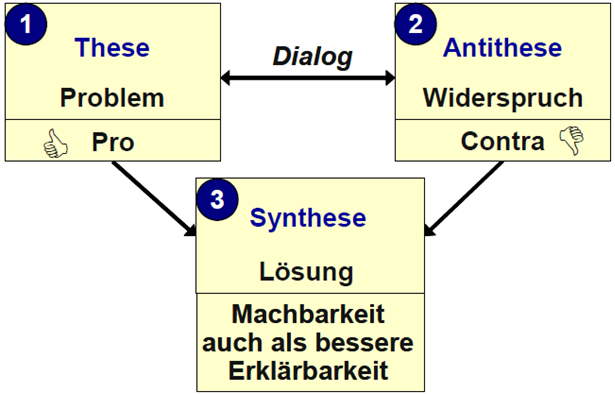 Quelle: In Anlehnung an Simon-Schaefer, Dialektik, 2000, S. 33 ff.Abbildung 2: Dialektischer Ansatz als Untersuchungsmethode[Text]Beispiel zur Beschriftung von Tabellen[Text]Quelle: Fischermanns, G., Prozessmanagement, 2006, S. 95.Tabelle 1: Bezeichnungen von Haupt- und Teilprozessen[Text]Quelle: Eigene Darstellung in AnlehnungTabelle 2: Prozesse im Kontext der Prozessarchitektur[Text]LiteraturverzeichnisFischermanns, Guido [Prozessmanangement, 2006]: Praxishandbuch Prozessmanagement, 6. Aufl., Gießen: Schmidt, 2006Gaida, Ingo W. [Prozessorientierung, 2013]: Prozessorientierung in der Dienstleistungsorganisation, in:  Hirzel, Matthias/Geiser, Ulrich/Gaida, Ingo (Hrsg.): Prozessmanagement in der Praxis. Wertschöpfungsketten planen, optimieren und erfolgreich steuern, 3. Aufl., Wiesbaden: Gabler, 2013, S. 69-80Granitzer, Gisela et al. [Wissenscommunities, 2008]: Zum Einsatz von Wissenscommunities in der Medienbranche, in: Back, Andrea/Gronau, Norbert/Tochtermann, Klaus (Hrsg.): Web 2.0 in der Unternehmenspraxis: Grundlagen, Fallstudien und Trends zum Einsatz von Social Software, München: Oldenbourg, 2008, S. 113-124Meffert, Heribert/Bruhn, Manfred [Dienstleistungsmarketing, 2006]: Dienstleistungsmarketing. Grundlagen – Konzepte – Methoden, 5. Aufl., Wiesbaden: Gabler, 2006Schoop, Eric [Hypertext, 1991]: Hypertext: Organisation schlecht strukturierbarer Information, in: technologie & management, 40 (1991), Heft 1, S. 20-25 Simon-Schaefer, Ronald [Dialektik, 2000]: Dialektik, in: Seiffert, Helmut/Radnitzky, Gerard (Hrsg.): Handlexikon der Wissenschaftstheorie, 2000, S. 33-36Töpfer, Armin [Erfolgreich forschen, 2012]: Erfolgreich forschen. Ein Leitfaden für Bachelor-, Master-Studierende und Doktoranden, 3. Aufl., Wiesbaden: Springer, 2012 Wolf, Joachim [Organisation, 2008]: Organisation, Management, Unternehmensführung, 3. Aufl., Wiesbaden: Gabler, 2008Anhang A: Titel des ersten Anhangs Anhang B: Titel des zweiten AnhangsEhrenwörtliche ErklärungIch versichere hiermit, dass ich die vorliegende Arbeit - bei einer Gruppenarbeit meinen gekennzeichneten Anteil - selbständig und ohne Benutzung anderer als der angegebenen Quellen und Hilfsmittel verfasst habe. Wörtlich übernommene Sätze oder Satzteile sind als Zitat belegt, andere Anlehnungen, hinsichtlich Aussage und Umfang, unter Quellenangabe kenntlich gemacht. Die Regelungen der Prüfungsordnung zur Täuschung habe ich zur Kenntnis genommen.Die Arbeit hat in gleicher oder ähnlicher Form noch keiner Prüfungsbehörde vorgelegen und ist nicht veröffentlicht. Sie wurde nicht, auch nicht auszugsweise, für eine andere Prüfungs- oder Studienleistung verwendet.Die von mir abgegebenen schriftlichen (gebundenen) Versionen der vorliegenden Arbeit stimmen inhaltlich mit der eingereichten elektronischen Fassung überein.Ort, Datum: ………………………Unterschrift: ………………………………..… Autoren Ebenenbezeichnungen Bokranz/KastenUnternehmensprozesse, Geschäftsprozesse, Teilprozesse, Arbeitsabläufe, Teilarbeitsabläufe, Unterarbeitsabläufe, TätigkeitenGadatschGeschäftsprozess, Geschäftsprozessschritte, Elementare GeschäftsprozessschritteGaitanides/Scholz/Vrohlings/RastersUnternehmensprozess, Teilprozess Ebene II, Teilprozess Ebene III, Arbeitsschritt, AktivitätSchmelzer/
SesselmannGeschäftsprozess, Teilprozess, Prozessschritt, ArbeitsschrittNadigProzess, Aktivität, TätigkeitVahsGeschäftsprozess, Teilprozess 1. Ebene, Teilprozess 2. Ebene, Elementarprozess mit AktivitätenStringente ProzesseFlexible Prozesse Beispiele:ProduktionAuftragsabwicklungBeschaffungKundenserviceInstandhaltungReklamationetc. Beispiele:ProduktinnovationGeschäftsanbahnungPersonalentwicklungWissenstransferProjektierungetc. Betonung liegt auf:WertschöpfungsketteDetailabläufeHandlungsvorhabenQuantitative MessgrößenFehlererfassungKorrekturanpassung Betonung liegt auf:WertschöpfungsketteAbschnittsbeschreibungArbeitsweisenQualitative MaßstäbeAbweichungsanalyseSituatives Management